Guia Experimental e Roteiro para Relatório   Versão para simulação (reposição)Exp. 08 :  Redes de 1ª ordem : Circuitos RC e RLW. J. S. / R. ORevisão: I.P./M.N.P.C/ C.I/2020.Objetivos: Entender os circuitos RC e RL (de 1ª ordem) e seus parâmetros característicos.Material necessário para execução da experiência:OsciloscópioGerador de funçõesMultímetro Um potenciômetro de 10 k Um capacitor de 10  nF  Um indutor de 170 mHObs:  Esta experiência será feita através da simulação dos circuitos elétricos propostos 	Resposta transitória de circuitos RC: Monte o circuito da Figura 1 com o capacitor C = 10 nF e o potenciômetro de 10 k (fundo de escala) ajustado num valor de 5 k. Alimente o circuito com uma onda quadrada de 1 kHz e e tensão Vg = 10 Vpp e offset de  5 V. Considere a resitência interna (Rg) do gerador/fonte igual a 50 .  Faça as simulações e observe as formas de onda das tensões no capacitor, VC(t), e no resistor, VR(t).   Obs.:	Todas as simulações podem ser de tipo “Transient” (Menu “Simulate” > “Analyses and Simulations” > “Transient”), analisando o resultados nos graficos do “Grapher View” do Multisim. Alternativamente (embora menos prático nesta experiência), pode-se utilizar simulações de “Interactive” (Menu “Simulate” > “Analyses and Simulations” > “Interactive Simulation”) e  analisar o resultados nos “Osciloscópios” do “Toolbar Instruments”. Anexe abaixo as curvas obtidas da simulação. Mostre apenas 2 a 3 períodos dos sinais. Indique quais curvas correspondem a VC(t), VR(t) e o referencial zero (Terra) para cada sinal também.Analise e discuta o resultado obtido. Explique as formas de onda de VC(t) e VR(t) obtidas.Com base no método descrito no item 2.3 da apostila “Introdução Teórica (Figura 6)”, determine a constante de tempo  do circuito a partir da curva VC(t). Para isso, amplie apenas um trecho da região de subida e anexe o gráfico obtido no espaço abaixo. Indique no gráfico os valores das tensões relevantes e os tempo escolhidos nessa medição.d) Calcule a constante de tempo teórica do circuito da Figura 1 ( calculado). Lembre-se que a resistência total do circuito analisado é RT = Rg + R (indique o resultado obtido na Tabela 1). Tabela 1 – Comparação dos resultados  experimental (por simulação)  e teórico do circuito RC.e) Utilizando o gráfico do item 1c, determine o tempo de subida tr  do sinal VC(t) lembrando que “tr” é o tempo necessário para o sinal passar de 10%  a 90% do valor máximo. Anexe o gráfico obtido no espaço abaixo. Indique no gráfico os valores das tensões relevantes e os tempos escolhidos nessa medição.f) Aumente gradativamente o valor da resistência do potenciômetro.  Observe  e descreva o efeito nas formas de onda de  VC(t) e VR(t). Anexe o resultado obtido no espaço abaixo para dois valores diferentes de R no potenciômetro.  Resposta transitória de circuitos RL:  Monte o circuito da Figura 2 com uma bobina com indutância L=170 mH e resistência interna RsL = 200  e um  potenciômetro de 10 k (fundo de escala) ajustado num valor de 5 k. Alimente o circuito com uma onda quadrada de 1 kHz e e tensão Vg = 10 Vpp e offset de  5 V. Considere a resitência interna (Rg) do gerador/fonte igual a 50 . Observe as formas de onda das tensões na bobina, VB(t), e no resistor, VR(t).Obs.:	Todas as simulações podem ser de tipo “Transient” (Menu “Simulate” > “Analyses and Simulations” > “Transient”), analisando o resultados nos graficos do “Grapher View” do Multisim. Alternativamente (embora menos prático nesta experiência), pode-se utilizar simulações de “Interactive” (Menu “Simulate” > “Analyses and Simulations” > “Interactive Simulation”) e  analisar o resultados nos “Osciloscópios” do “Toolbar Instruments”. Anexe abaixo as curvas obtidas da simulação. Mostre apenas 2 a 3 períodos dos sinais. Indique quais curvas correspondem a VB(t), VR(t) e o referencial zero (Terra) para cada sinal também.Analise e discuta o resultado obtido. Explique as formas de onda de VB(t) e VR(t) obtidas.   Compare os resultados obtidos nos circuitos RC e RL  Determine graficamente a constante de tempo  do circuito RL. Mostre claramente como fez  para determinar o  neste caso.  Anexe o gráfico utilizado e indique no gráfico os valores das tensões relevantes e os tempos escolhidos nessa medição.Aumente gradativamente o valor da resistência do potenciômetro.  Observe  e descreva o efeito nas formas de onda de a VL(t) e VR(t). Que parâmetro é influenciado pela variação de R ?. Aumente agora a frequência da onda quadrada, observe e descreva o efeito nas formas de onda. Anexe no espaço abaixo os gráficos obtidos para duas frequências diferentes. Explique o resultado obtido.  Que parâmetro é afetado neste caso ?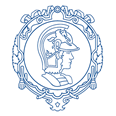 ESCOLA POLITÉCNICA DA UNIVERSIDADE DE SÃO PAULODepartamento de Engenharia de Sistemas Eletrônicos - PSI – EPUSPPSI 3212- LABORATÓRIO DE CIRCUITOS ELÉTRICOSBancadaNo. USPNomeNomeNotaFNota IndividualData:Data:Turma: 03Professores:  RobertoProfessores:  RobertoProfessores:  RobertoProfessores:  Roberto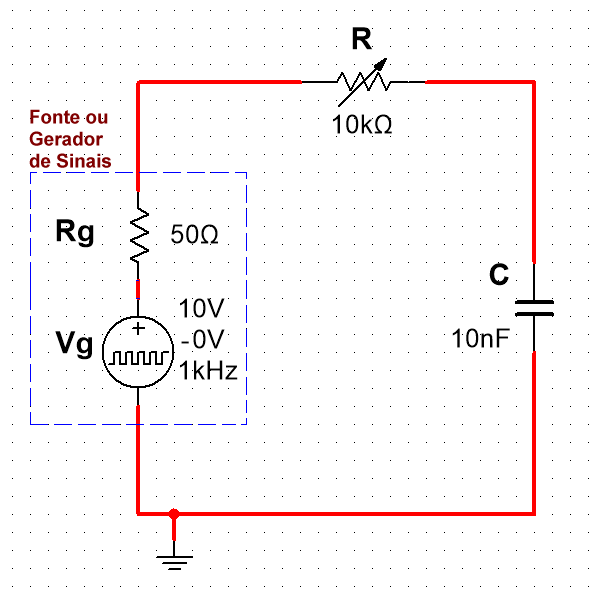 Figura 1- Circuito RCPeríodo do sinal (T) (medido) (calculado)Diferença relativa (%)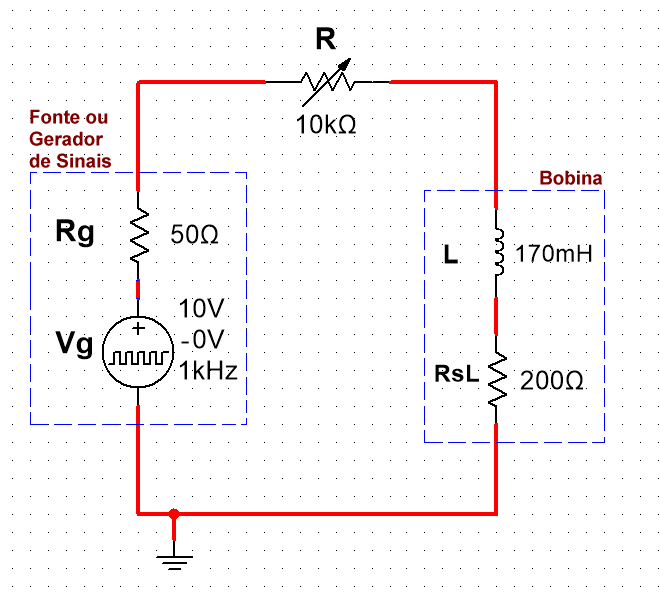 Figura 2- Circuito RL.